N° 0091-2024-MDA/GAJ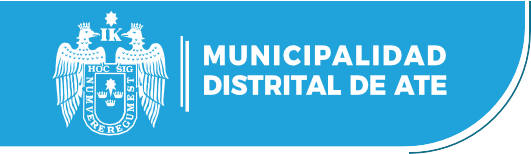 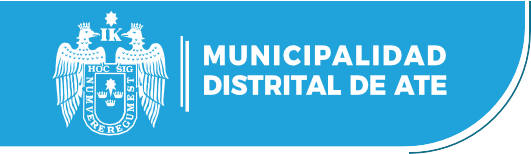 Resumen de las normas generales y especiales más relevantes para la Municipalidad Distrital de Ate, publicadas en el Diario Oficial “El Peruano”, el día 03 de mayo de 2024, para su conocimiento y fines pertinentes:DECRETO SUPREMO Nº 001-2024-MIMPObjeto:Crean el Programa Nacional Gratitud, el cual tiene como objetivo incrementar el acceso a los servicios integrales y especializados para personas adultas mayores en situación de riesgo, con el fin de mejorar sus condiciones de vida.Vigencia:El Programa Nacional Gratitud tiene una vigencia de diez años contados a partir del día siguiente de concluido el proceso de fusión al que hace referencia el artículo 1 y la Tercera Disposición Complementaria Final de la presente norma.Disposiciones más relevantesSe ha creado el Programa Nacional Gratitud y fusionado la Unidad de Servicios de Protección de Personas Adultas Mayores del INABIF a este nuevo programa. Con ello, establece funciones generales como brindar asistencia técnica y capacitación, identificar y atender a personas adultas mayores en situación de riesgo, y dictar medidas de protección temporal. Asimismo, se financia a través del Programa Presupuestal 0142 sin recursos adicionales al Tesoro Público, pues se establece una Comisión de Transferencia para coordinar la fusión y se define un régimen de servicio civil para los servidores que se unen al Programa.Unidades de organización involucradasGERENCIA DE DESARROLLO E INCLUSIÓN SOCIAL y SUBGERENCIA DE SALUD , DEMUNA Y BIENESTAR SOCIAL.Por lo cual, se hace extensivo el presente para su conocimiento, se revise la documentación antes señalada; y, en su defecto, se realicen las actuaciones respectivas, en caso corresponda, de acuerdo a sus competencias.El contenido completo de la norma podrá ser visualizado en el siguiente link: https://busquedas.elperuano.pe/dispositivo/NL/2285204-3RESOLUCIÓN SBS N° 01623-2024Objeto:Aprueban el Procedimiento Operativo para el retiro extraordinario y facultativo de fondos en el Sistema Privado de Pensiones, establecido en la Ley N° 32002, así como dictar otras disposiciones relacionadas con este proceso.Vigencia:La resolución entra en vigencia el 20 de mayo de 2024.Disposiciones más relevantesSe establece el procedimiento para el retiro extraordinario y facultativo de fondos en el Sistema Privado de Pensiones, conforme a la Ley N° 32002. Con ello, se define plazos y requisitos para solicitar el retiro, incluido el proceso de desistimiento. Así también, se establece canales de atención e información para las AFP y define plazos de desembolso. Se detalla procedimientos para casos específicos, como afiliados en el extranjero o multiafiliación pura. Además, modifica la Circular N° AFP-109-2010 y el Manual de Contabilidad para adecuarlos a estas disposiciones.Unidades de organización involucradasALCALDÍA, GERENCIA MUNICIPAL, GERENCIA DE ADMINISTRACIÓN Y FINANZAS, SUBGERENCIA DE RECURSOS HUMANOS, SUBGERENCIA DE CONTABILIDAD, SUBGERENCIA DE TESORERÍA.Por lo cual, se hace extensivo el presente para su conocimiento, se revise la documentación antes señalada; y, en su defecto, se realicen las actuaciones respectivas, en caso corresponda, de acuerdo a sus competencias.El contenido completo de la norma podrá ser visualizado en el siguiente link: https://busquedas.elperuano.pe/dispositivo/NL/2284943-1RESOLUCIÓN DE PRESIDENCIA DE CONSEJO DIRECTIVO N° 00039-2024/CEPLAN/PCDObjeto:Modificar la "Directiva General de Planeamiento Estratégico del Sistema Nacional de Planeamiento Estratégico - Sinaplan" para facilitar la gestión administrativa de los informes de evaluación de políticas y planes.Vigencia:A partir de la fecha de su publicación en el Diario Oficial "El Peruano" Disposiciones más relevantesLa resolución modifica la "Directiva General de Planeamiento Estratégico del Sistema Nacional de Planeamiento Estratégico - Sinaplan" para permitir la delegación de la aprobación de informes de evaluación a los órganos de planeamiento o equivalentes por parte de la máxima autoridad administrativa de las entidades. Además, establece que el órgano de planeamiento puede aprobar los informes de evaluación en caso de delegación y remitirlos a la Alta Dirección. También se incluye una disposición transitoria que permite que la oficina de planeamiento apruebe el informe de evaluación correspondiente al año 2023 de los planes estratégicos institucionales y las políticas nacionales.Unidades de organización involucradasGERENCIA MUNICIPAL, GERENCIA DE ADMINISTRACIÓN Y FINANZAS, SUBGERENCIA DE ABASTECIMIENTO, SUBGERENCIA DE CONTABILIDAD, SUBGERENCIA DE TESORERÍA, GERENCIA DE PLANIFICACIÓN ESTRATÉGICA, SUBGERENCIA DE PRESUPUESTO, SUBGERENCIA DE MODERNIZACIÓN INSTITUCIONAL.Por lo cual, se hace extensivo el presente para su conocimiento, se revise la documentación antes señalada; y, en su defecto, se realicen las actuaciones respectivas, en caso corresponda, de acuerdo a sus competencias.El contenido completo de la norma podrá ser visualizado en el siguiente link: https://busquedas.elperuano.pe/dispositivo/NL/2285005-1RESOLUCIÓN JEFATURAL Nº 114-2024-INEIObjeto:Aprueban Índice de Precios al Consumidor a Nivel Nacional y el Índice de Precios al Consumidor de Lima Metropolitana, correspondientes al mes de abril 2024.Vigencia:A partir del día siguiente de su publicación en el Diario Oficial El Peruano.Disposiciones más relevantesSe ha aprobado el Índice de Precios al Consumidor a Nivel Nacional (Base: Dic. 2021 = 100) correspondiente al mes de abril 2024, así como su Variación Porcentual Mensual y Acumulada.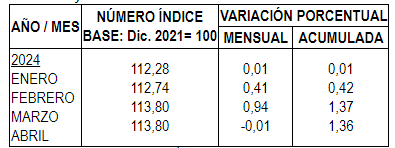 Se ha aprobado el Índice de Precios al Consumidor de Lima Metropolitana (Base: Dic. 2021 = 100), correspondiente al mes de abril 2024, así como su Variación Porcentual Mensual y Acumulada.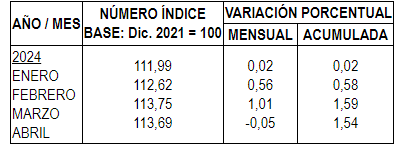 Se ha aprobado la publicación del Boletín Mensual de Indicadores de Precios de la Economía, que contiene la información Oficial del Índice de Precios al Consumidor a Nivel Nacional, y del Índice de Precios al Consumidor de Lima Metropolitana correspondiente al mes de abril 2024 y la metodología de este indicador.Unidades de organización involucradasGERENCIA MUNICIPAL, GERENCIA DE ADMINISTRACIÓN Y FINANZAS, SUBGERENCIA DE ABASTECIMIENTO, SUBGERENCIA DE CONTABILIDAD, SUBGERENCIA DE TESORERÍA, GERENCIA DE PLANIFICACIÓN ESTRATÉGICA, SUBGERENCIA DE PRESUPUESTO, GERENCIA DE ADMINISTRACIÓN TRIBUTARIA, SUBGERENCIA DE RECAUDACIÓN Y CONTROL.Por lo cual, se hace extensivo el presente para su conocimiento, se revise la documentación antes señalada; y, en su defecto, se realicen las actuaciones respectivas, en caso corresponda, de acuerdo a sus competencias.El contenido completo de la norma podrá ser visualizado en el siguiente link: https://busquedas.elperuano.pe/dispositivo/NL/2284708-1  